CM1 Mathématiques : calcul										Mcal L7 p 1 / 3L7. Soustraire des nombres décimaux CORRECTIONProgramme :• Calcul posé: mettre en œuvre un algorithme de calcul posé pour la soustraction de nombres décimaux.• Vérifier la vraisemblance d’un résultat, notamment en estimant son ordre de grandeur.Compétences travaillées• Estimer un ordre de grandeur d’une différence avec des nombres décimaux.• Appliquer une technique opératoire.Remarque : La technique de la soustraction des nombres décimaux est un peu plus complexe que celle de l’addition, car elle demande de maitriser une propriété du système décimal (64 = 64,00). Comme pour les nombres entiers, il est indispensable de montrer l’importance de chercher un ordre de grandeur.CherchonsCorrection Lui poser la première question : comment déterminer la différence de taille entre un œuf de poule et un œuf d’autruche?R : En soustrayant 4,25 à 17,5. Lui faire poser l’opération en colonne, puis lui rappeler que pour une soustraction, il faut toujours poser le plus grand nombre en premier. Avant de passer au calcul, lui proposer d’évaluer le résultat: 17,5 – 4,25 ➔ 17 – 4 = 13 Vérifier le bon alignement de la virgule. Le questionner pour savoir comment compléter l’écriture du nombre pour pouvoir effectuer la soustraction: en écrivant 17,50. Vérifier la bonne maitrise des retenues et la présence de la virgule dans l’écriture du résultat.  Lui faire chercher et poser la deuxième question : comment déterminer la différence de masse entre un œuf de poule et un œuf d’autruche. Lui faire poser l’opération en colonne, en lui rappelant  de nouveau que pour une soustraction, il faut toujours poser le plus grand nombre en premier. Lire la leçon L7L7. Soustraire des nombres décimaux Pour poser une soustraction avec des nombres décimaux, on applique les mêmes règles que pour les nombres entiers.Soustraire en ligne Exercice 1 : Calcule les soustractions en ligne. Exercice 2 : Associe les nombre dont la différence est égale à 5.Correction7,5 – 2,5 = 5 		8,4 – 3,4 = 5 		15,7 – 10,7 = 510,9 – 5,9 = 5	5,5 – 0,5 = 5 Exercice 3 : Calcule les soustractions en ligne.Ex : 1 – 0,6 = 0,4. On Vérifie : 0,6 + 0,4 = 1 Exercice 4 : ProblèmeCe boa constrictor de Colombie qui mesure 1,65 m vient de changer de peau et sa mue mesure 1,35 m !Calcule sa croissance.CorrectionCe boa a grandi de 0,30 m. (30 cm) ➞ 1,65 – 1,35 = 0,30 Exercice 5: ProblèmeArnold paye 13,75 € le matériel de peinture demandé par son club d’aquarelle.Combien la vendeuse doit- elle lui rendre s’il donne :1 billet de 10€ et 2 pièces de 2 euros ?1 billet de 10 € et 1 billet de 5 euros ?1 billet de 20 €Correction Exercice 6: Calcule en (L) ce qu’il manque dans chaque récipient pour qu’il soit plein.CorrectionRécipient A: Il manque 1,7 L. (10 – 8,3 = 1,7)
Récipient B: Il manque 5,15 L. (12 – 6,85 = 5,15)
Récipient C: Il manque 12,95 L. (15 – 2,05 = 12,95)
Récipient D: Il manque 3,25 L. (8,5 – 5,25 = 3,25) Exercice 7: Arrondis les nombres à l’unité la plus proche, puis calcule un ordre de grandeur des résultats.Ex : 42 – 8, 7  42 – 9 = 33Correctiona. 9 – 3,8 ➞ 9 – 4 + 5 		b. 6,9 – 5 ➞ 7 – 5 = 2 		c. 50,2 – 6 ➞ 50 – 6 = 44d. 25 – 5,9 ➞ 25 – 6 = 19		e. 4,2 – 1 ➞ 4 – 1 = 3		f. 90 – 11,1 ➞ 90 – 11 = 79a. Evalue ses dépenses du mois de mai.b. Evalue ce qu’il reste à Calculo à la fin du mois de mai.c. Vérifie tes ordres de grandeurs en effectuant les calculs.Correctiona. Au mois de mai, il dépense environ 48 € (13 + 5 + 4 + 26 = 48).b. À la fin du mois de mai, il lui reste environ 20 € (68 – 48 = 20).c. Dépenses du mois: 12,90 + 5 + 4,05 + 26,45 = 48,40 €; il lui reste: 68,10 – 48,40 = 19,70 € Exercice 10 : Evalue le résultat puis calcule.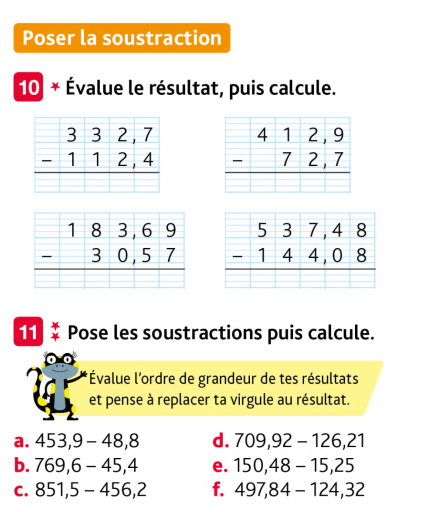 Correction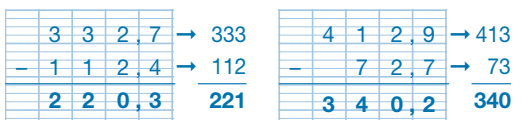 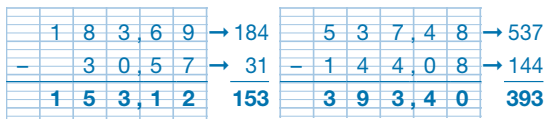  Exercice 11: Pose les soustractions puis calcule.Correction Exercice 12: ProblèmeJe mets 5,5 kg de fruits et du sucre dans une marmite qui, vide pèse 1,2kg. Je pèse la marmite et la balance affiche 8,8 kg.Quelle quantité de sucre y a-t-il dans la marmite ?CorrectionIl y a 2,1 kg de sucre dans la marmite. ➞ 8,8 – (5,5 + 1,2) = 8,8 – 6,7 = 2,1Quelle est la différence de taille et de poids entre un œuf de poule et un œuf d’autruche ?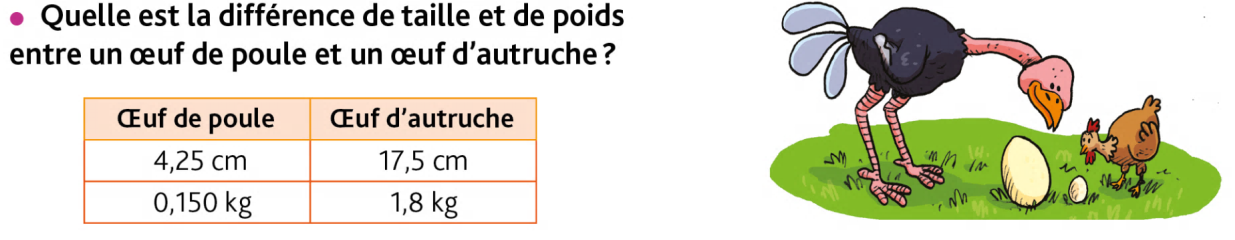 On pose la soustraction en ajoutant 0  à 17,50pour réaliser plus facilement la soustraction.Vérification du résultat,  on pose l’addition.On pose la soustraction en ajoutant 0  à 17,50pour réaliser plus facilement la soustraction.Vérification du résultat,  on pose l’addition. On cherche un ordre de grandeur du résultat avant de calculer.  408,30 - 46,27 c’est proche de 400 - 50 = 350. On aligne les chiffres de la partie entière : les unités sous les unités, les dizaines sous les dizaines, etc. On aligne les chiffres de la partie décimale en alignant aussi les virgules : les dixièmes sous les dixièmes, les centièmes sous les centièmes, etc On peut compléter les parties décimales avec des zéros pour qu’elles aient le même nombre de chiffres. Ex : 408,3 peut s’écrire 408,30. On pense à écrire la virgule au résultat et on vérifie son résultat par rapport à l’ordre de grandeur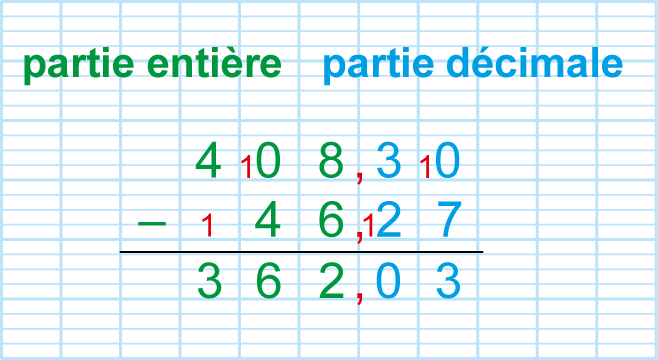 4,5 - 1 =5,1 - 2 = 3,6 - 3 = 9,8 – 8 = =6,7 – 1,7 =  4,2 – 1,2 =6,6 – 2,6 =5, 5 – 2,5 =7,58,410,75,93,410,92,515,75,50,51 – 0,5 = 1 – 0, 2 =1 – 0, 2 =1 – 0,7 =1 – 0,7 =1 – 0,8 =1 – 0,8 =1 – 0,9 =1 – 0,9 =10 – 5,5 = 10 – 4,5 = 10 – 4,5 = 10 – 3,5 = 10 – 3,5 = 10 – 8, 5 =10 – 8, 5 =10 – 2, 5 =10 – 2, 5 =0,5 + 0,5 = 1,00,5 + 0,5 = 1,00,2 + 0,8 = 1,00,2 + 0,8 = 1,00,7 + 0,3 = 1,00,7 + 0,3 = 1,00,8 + 0,2 = 1,00,8 + 0,2 = 1,00,9 + 0,1 = 1,00,9 + 0,1 = 1,05,5 + 4,5 = 10,05,5 + 4,5 = 10,04,5 + 5,5 = 10,04,5 + 5,5 = 10,03,5 + 6,5 = 10,03,5 + 6,5 = 10,08,5 + 1,5 = 10,08,5 + 1,5 = 10,02,5 + 7,5 = 10,02,5 + 7,5 = 10,0a. Elle lui rendra 0,25 €. (14 – 13,75 = 0,25)b. Elle lui rendra 1,25 €. (15 – 13,75 = 1,25)c. Elle lui rendra 6,25 €. (20 – 13,75 = 6,25)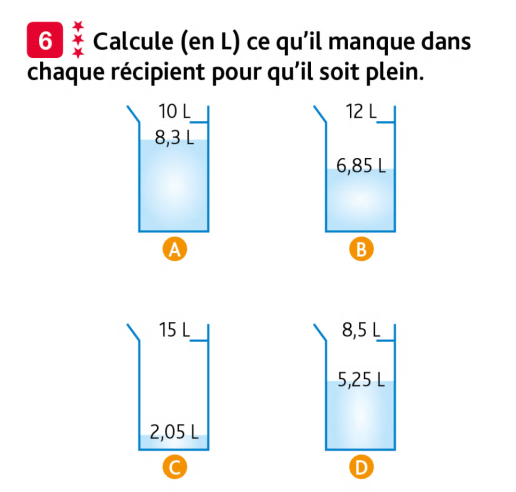 a. 9 – 3,8b. 6,9 - 5c. 50,2 - 6d. 25 – 5,9e. 4,2 - 1f. 90 – 11,1 Exercice 8 : AssocieCalculo fait ses comptes.Il possédait 68,10 € au début du mois de mai.Il a noté ses dépenses chaque semaine Exercice 9: Evalue les nouveaux prix après les réductions.Ex : 499 – 29,99  500 – 30 = 470 €ArticlePrix initialRéductionCorrectionVélo399 €19,90 €399 – 20  = 379Tablette numérique550,80 €82,60 €551 – 83 = 468Trottinette118,25 €11,82 €118 – 83 = 106Sac de sport69 €3,45 €70 – 3 = 67a. 453, 9 – 48,8 b. 769,6 – 45,4c. 851,5 – 456,2d. 709,92 – 126,61 e. 150,48 – 15,25f. 497,84 – 124,32